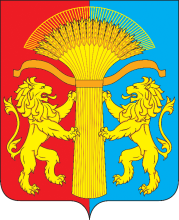                      АДМИНИСТРАЦИЯ КАНСКОГО РАЙОНА                                      КРАСНОЯРСКОГО КРАЯ                                             ПОСТАНОВЛЕНИЕ13.05. 2022		           г. Канск                                       № 209-пг О внесении изменений в постановление администрации Канского района от 30.09.2014 № 731-пг «Об утверждении Положения об оплате труда работников муниципальных бюджетных образовательных учреждений дополнительного образования детей (Детские школы искусств) Канского района» 	В соответствии с Законом Красноярского края от 29.10.2009 г. № 9-3864     «О новых системах оплаты труда работников краевых, государственных бюджетных учреждений» (ред. от 20.09.2013 г. № 5-1518), приказом Министерства культуры Красноярского края от 08.12.2009 г. № 136 «Об утверждении видов, условий, размера и порядка выплат стимулирующего характера, в том числе критериев оценки результативности и качества труда работников краевых, государственных, бюджетных и казенных учреждений культуры и образования, подведомственных Министерству культуры Красноярского края», Законом Красноярского края от 07.04.2022 № 3-623 «О внесении изменений в Закон края «О краевом бюджете на 2022 год и плановый период 2023-2024 годов», руководствуясь статьями 38, 40 Устава Канского района ПОСТАНОВЛЯЮ:          1.  Внесении в постановление администрации Канского района от 30.09.2014 № 731-пг «Об утверждении Положения об оплате труда работников муниципальных бюджетных образовательных учреждений дополнительного образования детей (Детские школы искусств) Канского района (в редакции постановлений администрации Канского района от 12.09.2019 567-пг, 18.05.2020 180-пг, 30.09.2020 405-пг) следующие изменения:1.2. Приложение № 1 к положению оплаты труда                                                             работников муниципальных бюджетных образовательных                                                           учреждений дополнительного образования детей (Детские                                         школы искусств) Канского района, изложить в новой редакции согласно приложению № 1 к настоящему Постановлению.           2. Контроль за исполнением настоящего постановления возложить на заместителя Главы Канского района по общественно-политической работе Котина В.Н.3.  Настоящее постановление вступает в силу в день, следующий за днем его официального опубликования в официальном печатном издании «Вести Канского района», подлежит размещению на официальном сайте муниципального образования Канский район в информационно-телекоммуникационной сети «Интернет», применяется к правоотношениям, возникшим с 01.07.2022 года.Глава Канского района                                                                А.А. Заруцкий                                                                          Приложение №1 к постановлению                                                                                      Администрации Канского района                                                                 от _______________ №_____                                                                 Приложение № 1                                                                  к положению оплаты труда                                                                  работников муниципальных                                                                                    бюджетных образовательных                                                                   учреждений дополнительного                                                                  образования детей (Детские                                                                      школы искусств) Канского района                                                   Размерыокладов (должностных окладов), ставок заработной платы1. Минимальные размеры окладов (должностных окладов), ставок заработной платы по профессиям рабочих культуры, искусства и кинематографии устанавливаются на основе отнесения занимаемых ими профессий к квалификационным уровням ПКГ, утверждённым приказом Министерства здравоохранения и социального развития Российской Федерации от 14.03.2008 № 121 н «Об утверждении профессиональных квалификационных групп профессий рабочих культуры, искусства и кинематографии»:1.1 ПКГ «Профессии рабочих культуры, искусства и кинематографии второго уровня:2. Минимальные размеры окладов (должностных окладов), ставок заработной платы по должностям работников образования устанавливаются на основе отнесения занимаемых ими должностей к квалификационным уровням ПКГ, утвержденным приказом Министерства здравоохранения и социального развития Российской Федерации от 05.05.2008 № 216 н «Об утверждении профессиональных квалификационных групп должностей работников образования»: 2.1. ПКГ «должностей педагогических работников»:3. Минимальные размеры окладов (должностных окладов), ставок заработной платы по общеотраслевым должностям руководителей, специалистов и служащих, утверждённые приказом Министерства здравоохранения и социального развития Российской Федерации от 29.05.2008 № 247 н «Об утверждении профессиональных квалификационных групп общеотраслевых должностей руководителей, специалистов и служащих» устанавливаются в следующих размерах:3.1. ПКГ «общеотраслевые должности служащих первого уровня»3.2. ПКГ «общеотраслевые должности второго уровня»3.3. ПКГ «общеотраслевые должности третьего уровня»4. Размеры окладов (должностных окладов), ставок заработной платы по должностям общеотраслевых профессий рабочих, утвержденные приказом Министерства здравоохранения и социального развития Российской Федерации от 29.05.2008 № 248 н «Об утверждении профессиональных квалификационных групп общеотраслевых профессий рабочих» устанавливается в следующем размере:4.1. ПКГ «общеотраслевые профессии рабочих» первого уровня:4.1.1. ПКГ «общеотраслевые профессии рабочих» второго уровняКвалификационные группы (уровни)ДолжностьРазмер оклада (должностного оклада), ставки заработной платы, руб.1 квалификационный уровеньНастройщик пианино и роялей, настройщик щипковых инструментов, настройщик язычковых инструментов, регулировщик пианино и роялей3813,002 квалификационный уровеньНастройщик духовых инструментов, настройщик-регулировщик смычковых инструментов4650,004 квалификационный уровеньРегулировщик пианино и роялей (профессии рабочих, предусмотренные 1-3 квалификационными уровнями при выполнении важных (особо важных) и ответственных (особо ответственных) работ 6154,00квалификационные группы (уровни)Должности Размер оклада (должностного оклада), ставки заработной платы, руб.2 квалификационный уровеньПедагог-организатор, концертмейстер6733,003 квалификационный уровеньМетодист8047,004 квалификационный уровеньПреподаватель (кроме должностей преподавателей, отнесенных к профессорско-преподавательскому составу), старший методист8384,00Квалификационный уровеньДолжностьРазмер оклада (должностного оклада), ставки заработной платы, руб.1 квалификационный уровеньДелопроизводитель3813,00Квалификационный уровеньДолжностьРазмер оклада (должностного оклада), ставки заработной платы, руб.2 квалификационный уровеньЗаведующий хозяйством4650,00Квалификационный уровеньДолжностьРазмер оклада (должностного оклада), ставки заработной платы, руб.1 квалификационный уровеньДокументовед4650,004 квалификационный уровеньВедущий документовед6742,00Квалификационный уровеньДолжностьРазмер оклада (должностного оклада), ставкизаработной платы, руб.1 квалификационный уровеньКостюмер, уборщик территорий, уборщик служебных помещений, сторож, вахтер, кладовщик, подсобный рабочий, гардеробщик, плотник3275,00Квалификационный уровеньДолжностьРазмер оклада (должностного оклада), ставки заработной платы, руб.1 квалификационный уровеньВодитель автомобиля3813,00